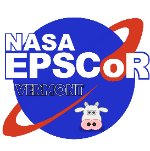 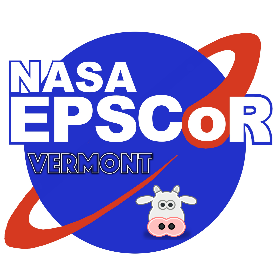 Project Title: Research team:Signature of Science PI: 	Checklist: COMPLETE PREPROPOSAL DUE BY 11:59 pm on August 14, 2020Cover Page ___Project narrative (limit of five pages, exclusive of references) ___NASA relevance section (limit two pages) ____A summary budget section ___Optional, but strongly encouraged letters of support ___Preproposal packets for this funding opportunity must be submitted electronically as a single PDF file to VT-NASA EPSCoR State Project Director Prof. Bernard F. Cole (sg.director@uvm.edu) with cc to the Vermont Space Grant Consortium Office (Debra Fraser, dfraser1@uvm.edu).  Please use the subject line “NASA EPSCoR Preproposal Submission”.Science PIAffiliationE-mailCo-investigatorsAffiliationE-mail